УтверждаюДиректор МЦБ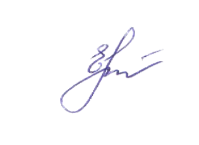 _______________ Е. П. МиронецПриказ от 5 апреля 2021 г. №35ПОЛОЖЕНИЕо проведении Всероссийской патриотической акции «Листок Победы»Общие положенияВсероссийская патриотическая акция «Листок Победы» (далее – Акция) проводится в период с 08 апреля по 08 мая 2021 года и приурочена к 76 – летию Победы и 80 – летию со дня начала Великой Отечественной войны.Организатором Акции является Муниципальное казенное учреждение Межпоселенческая центральная библиотека Нижнеудинского района.Настоящее Положение определяет цели, задачи, условия участия и порядок проведения Акции.Цели и задачи Акции:Сохранение памяти о подвиге советского народа в годы Великой Отечественной войны.Привлечение внимания к деятельности библиотеки в социальных сетях.Участники АкцииВ Акции могут принять участие все желающие, вне зависимости от возраста и места проживания.Один участник может предоставить неограниченное количество работ, как от своего лица, так и от имени учреждения.Каждая представленная работа должна быть авторской. При нарушении данного пункта, работа снимается с участия в Акции. За авторство работы и соблюдение авторских прав ответственность в соответствии с законодательством РФ несет лицо, приславшее работу для участия в Акции Участники Акции могут обращаться за консультациями и разъяснениями, связанным с участием в Акции, к Организатору.Порядок проведения АкцииОрганизатор размещает информацию (Положение, шаблон «Боевого листка», форму заявки) об Акции на сайте Организатора http://nudinsklib.ru, а также группах в социальных сетях «ВКонтакте» «ЧитайНеБойся» - https://vk.com/club105777638   и «Одноклассники» «Межпоселенческая центральная библиотека» _ https://ok.ru/mezhposel  Участники самостоятельно скачивают шаблон «Боевого листка» с сайта Организатора или групп в социальных сетях, выбирают тему или темы для оформления, оформляют «Боевой листок» и размещают его в группах   в социальных сетях «ВКонтакте» «ЧитайНеБойся» - https://vk.com/club105777638   и «Одноклассники» «Межпоселенческая центральная библиотека» _ https://ok.ru/mezhposel в фотоальбоме «Акция «Листок Победы2021», указав хештег #ЛистокПобеды2021, затем свой населенный пункт, имя и фамилию.После размещения в социальных сетях, участники на сайте Организатора заполняют Заявку (Приложение 1) на участие в Акции.Оформить «Боевой листок» участники могут по двум темам Акции:«Вечная память» (информация о памятниках, мемориалах, обелисках, стелах, посвященным землякам – участникам ВОВ).  Информация, помимо фотографии, должна содержать: место расположения объекта (область, район, населённый пункт)название (если есть) самого объекта,небольшой рассказ о том, что значит для вашего населенного пункта этот объект и т.д.«Он(а) ушел(ла) в июне 41 – го…» (информация о ваших родственниках, ветеранах ВОВ, героях – земляках ушедших на фронт в самом начале ВОВ).Рекомендации по оформлению «Боевого листка»Боевой листок – один из видов солдатских стенных газет, выпускаемых в подразделениях частей Советской и Российской армии. Во время Великой Отечественной войны 1941–1945 гг. в боевом листке солдаты рассказывали о героических подвигах своих товарищей, выражали патриотические чувства, призывали к разгрому немецко-фашистских захватчиков. В мирной обстановке содержанием боевых листков является изучение и раскрытие значения знаменательных событий и биографий людей, внесших свой вклад в историю становления страны и малой Родины и т.д. Создание боевого листка – процесс творческий, поэтому вряд ли было бы правильно утверждать, что он должен соответствовать каким-то нормативам, однако, как некое подобие стенгазеты, он должен соответствовать ряду критериев: информативность, доступность и грамотность, красочность, творческий подход.Главную тему необходимо поместить под надписью: «Боевой листок», тогда она сразу привлечет внимание. Размещать статью по главной теме надлежит в центре листка.Все помещаемые в листке статьи должны не только нести определенное содержание, но и обладать информативностью, чтобы люди были заинтересованы читать листок.Листок должен быть написан доступным языком. Не стоит при составлении статей оперировать сложными для понимания терминами. Статьи должны быть составлены и написаны грамотно.Листок должен быть красочно оформлен. Он должен содержать достаточное количество фотографий, рисунков и т.п.Заявки, поступившие в адрес Организатора позднее 8 мая 2021 года, к участию в Акции не допускаются.Принимая участие в Акции, участники дают согласие на обработку персональных данных и соглашаются на размещение присланных материалов на информационных ресурсах организатора.При размещении в СМИ информации об участии в Акции ссылка на Организатора обязательна.Подведение итогов Акции Участники, заполнившие Заявку на сайте библиотеки и выполнивший все условия Акции, не позднее 15 мая 2021 года получают Сертификат участника на электронный адрес, указанный в заявке.Учреждения, организовавшие активное участие своего населения в Акции и заполнившие Заявку (Приложение 2) получают благодарности МЦБ в электронном виде.Информация об итогах Акции будет размещена на сайте Межпоселенческой центральной библиотеки (http://nudinsklib.ru) и в группах библиотеки в социальных сетях «Одноклассники» (http://ok.ru/mezhposel) и «ВКонтакте» в сообществе «ЧитайНеБойся» (https://vk.com/club105777638).Координатор Акции: Купрякова О.В. - ведущий методист МЦБ Телефон для справок: 8 (39557) 7 – 04 – 31 (раб.); 89027644397 (сот.)Адрес электронной почты: mbmc_nck@mail.ru Приложение 1Заявка на участие в сетевой патриотической акции«Листок Победы»1. Участник Акции (данные участника, которые будут стоять в сертификате) __________________________________________________________________________________________________________________________________________________________2. Область (край, республика)______________________________ _____________________3. Населенный пункт (полное наименование) ____________________________________________________________________________4. Ссылка на публикацию (публикация должна быть доступна для просмотра любому без регистрации)__________________________________ ________________________________ 5. Адрес электронной почты для получения сертификата участника акции________________________________________________________________________Приложение 2Заявка на участие в сетевой патриотической акции«Листок Победы»1. Организация - участник Акции (данные организации - участника, которые будут стоять в благодарности) __________________________________________________________________________________________________________________________________________________________2. Область (край, республика)______________________________ _____________________3. Населенный пункт (полное наименование)_______________________________________4. Количество  участников и ссылки на их публикации (публикация должна быть доступна для просмотра любому без регистрации)___________________________________________ 5. Адрес электронной почты для получения благодарности  участника акции________________________________________________________________________